University of Central Oklahoma Student Congress 12th Meeting of the Spring Session of the 26th Legislature                                                          CR22-212 Authors: Senator Autry, Senator   Barry, Senator Noble AS INTRODUCED An act regarding the passage and approval of the 2023-2024 UCOSA Executive Cabinet members to their  respective positions. WHEREAS, The University of Central Oklahoma Student Association (UCOSA) exists to express the  views and carry out the will of the students of the University of Central Oklahoma, and WHEREAS, The UCOSA Executive Branch has the duty to appoint directorship positions to carry out  functions across campus with various constituencies and set functions, and  WHEREAS, The UCOSA Legislative Branch must approve of Presidential appointments for the  codified positions, now therefore WHEREAS, Extensive vetting of each candidate for the Executive Cabinet has been conducted in  accordance with the UCOSA Statutes Title 2, §103, Part B, Article II BE IT RESOLVED BY THE UCO STUDENT ASSOCIATION Section 1. A new resolution shall be codified in the 2023-2024 UCOSA Executive Cabinet, to be  appointed as follows. THE FOLLOWING POSITIONS SHALL BE FILLED BY THE CORRESPONDING PERSONS Press Secretary, Director of Athletic Affairs, Director of Special Projects, Director of Programming, Director of Philanthropy, Director of International Affairs, Director of Military and Veteran Affairs, Alexxa Lewis Kaleb Biglow Maya Williams Clare Jordan Jolie Barton Fatima Belen Alconz Jesse Brooks Section 2. This legislation shall be distributed to the following persons. Lauren Harman, UCOSA President-Elect Sa’Veion Adams, UCOSA Vice President-Elect Cole Stanley, UCOSA Advisor Section 3. This legislation shall be effective immediately following passage and approval.  Reviewing Committee(s): Accountability, Reform, & Transparency Committee Recommendation: DO PASS Action Taken by Congress: Alexis Howry, Chair of the UCO Student Congress  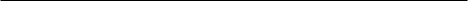 Joshua Chao, President of the UCO Student Association Date  Legislative Override: